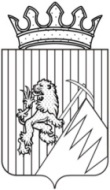 РЕШЕНИЕГУБАХИНСКОЙ ГОРОДСКОЙ ДУМЫI  СОЗЫВА26.01.2017 г.                                                        № 408В соответствии со ст. 21 Регламента Губахинской городской Думы, утвержденного решением Губахинской городской Думы от 23.12.2016 № 394, Губахинская городская Дума РЕШАЕТ:	1. Утвердить протокол № 3 заседания счетной комиссии о результатах тайного голосования по выборам председателя Губахинской городской Думы.	2. Избрать председателем Губахинской городской Думы депутата Губахинской городской Думы Мазлова Алексея Николаевича. 	3. Настоящее решение вступает в силу с момента подписания.Заместитель председателя Губахинской городской Думы                                                         А.Н. Мазлов                                  Глава города Губахи-глава администрации города Губахи                                              Н.В. ЛазейкинОб избрании председателя Губахинской городской Думы 